Аппараты электрические для управления электрическими установками: терморегулятор, серия Катрин, TM "STEKKER" серии GLSмодели: GLS00-7117-01, GLS00-7117-02, GLS00-7117-03, GLS00-7117-05Инструкция по эксплуатации и технический паспортОписание устройства и назначениеТерморегулятор механический ТМ «STEKKER» серии GLS – управляющий модуль для любого вида электрического теплого пола в сетях переменного тока с номинальным напряжением не более 250В и номинальным током не более 16А.Терморегулятор включает/выключает теплый пол при отклонении температуры от заданного значения.Терморегулятор устанавливается в стандартную монтажную коробку. Терморегулятор предназначен для использования только внутри помещений.Технические характеристики**Представленные в данном руководстве технические характеристики могут незначительно отличаться в зависимости от партии производства. Производитель имеет право вносить изменения в конструкцию товара без предварительного уведомления (см. на упаковке)КомплектацияТерморегулятор.Датчик температурыУпаковка.Инструкция по эксплуатации.Гарантийный талон.Меры предосторожностиУстройство предназначено для работы в сетях переменного тока не более 16А и с номинальным сетевым напряжением не более 250В, которое может быть опасным. Подключение устройства должно осуществляться лицами, имеющими необходимую квалификацию. Обратитесь к квалифицированному электрику.Установка и подключение устройства осуществляется только при отключенном электропитании.Запрещена установка терморегулятора снаружи помещений.Эксплуатация терморегулятора при температуре окружающей среды выше 35°С запрещена. Запрещена эксплуатация прибора с поврежденным корпусом, изоляцией входного или выходного кабеля.Радиоактивные и ядовитые вещества в состав устройства не входят.Установка датчика температурыДостаньте прибор из упаковки: проверьте внешний вид и наличие всей необходимой комплектации.Датчик температуры необходимо проложить в монтажной трубе, которая укладывается в пол в непосредственной близости от электрического теплого пола.Монтажную трубу необходимо разместить как можно ближе к поверхности пола.При укладке датчика старайтесь не повредить его, иначе терморегулятор не будет правильно срабатывать.Установка терморегулятораУбедитесь, что электропитание отключено. Убедитесь, что подключаемая нагрузка не превышает допустимую нагрузку прибора.Выведите подключаемые провода к месту установки терморегулятора.Осуществите подключение устройства по схеме: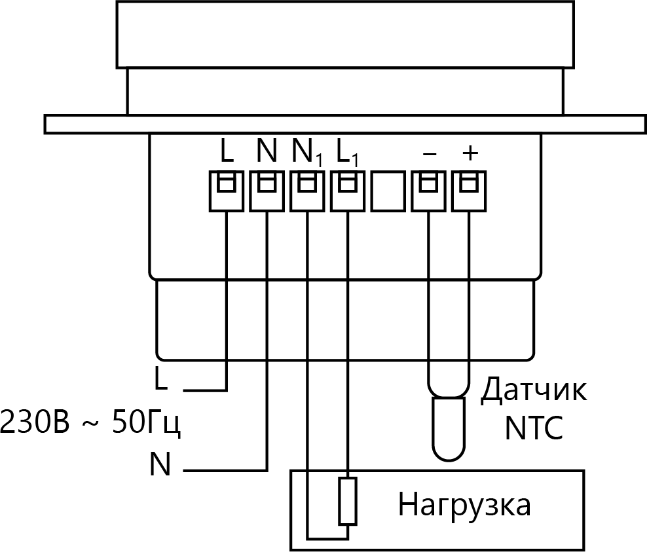 Закрепите терморегулятор на месте установки. Установите и защелкните рамку.Включите питание.Настройка терморегулятора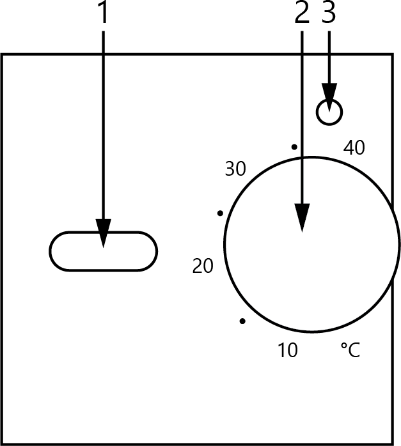 1 – кнопка включения/выключения терморегулятора; 2 – регулировочный диск температуры; 3 – индикатор работы терморегулятора.Данный терморегулятор контролирует температуру датчика, установленного в пол.При помощи регулировочного диска «2» необходимо установить требуемую температуру пола (интервал регулировки от +5°С до +40°С).Включить терморегулятор, нажав на кнопку «1».Если фактически измеренная температура пола меньше установленной температуры на терморегуляторе, то электрический теплый пол будет подключен к сети. Индикатор «3» будет светиться красным цветом.Если температура пола превысит установленную температуру на терморегуляторе, то электрический теплый пол отключится от сети. Индикатор «3» сменится на синий.Таким образом, терморегулятор будет поддерживать температуру пола такой, какой она будет установлена.Характерные неисправности и способы их устраненияЕсли при помощи произведенных действий не удалось устранить неисправность, то дальнейший ремонт не целесообразен (неисправимый дефект). Обратитесь в место продажи товара.ХранениеУстройство в упаковке хранится в картонных коробках, в ящиках или на стеллажах в сухих и отапливаемых помещениях.ТранспортировкаТовар в упаковке пригоден для транспортировки автомобильным, железнодорожным, морским или авиационным транспортом.УтилизацияТовар не содержит в своем составе дорогостоящих или токсичных материалов и комплектующих деталей, требующих специальной утилизации. По окончании эксплуатации прибор должен быть утилизирован в соответствии с правилами утилизации твердых бытовых отходов из пластика.СертификацияПродукция сертифицирована на соответствие требованиям ТР ТС 020/2011 «Электромагнитная совместимость технических средств», ТР ТС 004/2011 «О безопасности низковольтного оборудования». Продукция изготовлена в соответствии с Директивами 2014/35/EU «Низковольтное оборудование», 2014/30/ЕU «Электромагнитная совместимость».Информация об изготовителе и дата производстваСделано в Китае. Изготовитель: Ningbo Yusing Lighting Co., Ltd., No.1199, Mingguang Rd. Jiangshan Town, Ningbo, China/"Нинбо Юсинг Лайтинг, Ко.", № 1199, Минггуан Роуд, Цзяншань Таун, Нинбо, Китай. Филиалы завода-изготовителя: «Ningbo Yusing Electronics Co., LTD» Civil Industrial Zone, Pugen Village, Qiu’ai, Ningbo, China / ООО "Нингбо Юсинг Электроникс Компания", зона Цивил Индастриал, населенный пункт Пуген, Цюай, г. Нингбо, Китай; «Zheijiang MEKA Electric Co., Ltd» No.8 Canghai Road, Lihai Town, Binhai New City, Shaoxing, Zheijiang Province, China/«Чжецзян МЕКА Электрик Ко., Лтд» №8 Цанхай Роад, Лихай Таун, Бинхай Нью Сити, Шаосин, провинция Чжецзян, Китай. Уполномоченный представитель в РФ/Импортер: ООО «СИЛА СВЕТА» Россия, 117405, г. Москва, ул. Дорожная, д. 48, тел. +7(499)394-69-26.Дата изготовления нанесена на упаковку изделия в формате ММ.ГГГГ, где ММ – месяц изготовления, ГГГГ – год изготовления.Гарантийные обязательстваГарантия на товар составляет 2 года (24 месяца) со дня продажи.Гарантийные обязательства осуществляются на месте продажи товара. Началом гарантийного срока считается дата продажи товара, которая устанавливается на основании документов (или копий документов) удостоверяющих факт продажи, либо заполненного гарантийного талона (с указанием даты продажи, наименования изделия, даты окончания гарантии, подписи продавца, печати магазина).В случае отсутствия возможности точного установления даты продажи, гарантийный срок отсчитывается от даты производства товара, которая нанесена на корпус товара в виде надписи, гравировки или стикерованием. Гарантийные обязательства не выполняются при наличии механических повреждений товара или нарушения правил эксплуатации, хранения или транспортировки.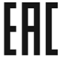 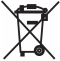 МодельGLS00-7117-01GLS00-7117-02GLS00-7117-03GLS00-7117-05Номинальное напряжение~250В~250В~250В~250ВНоминальный ток16А16А16А16АТип по способу управленияМеханическийМеханическийМеханическийМеханическийМинимальная установка по температуре5°С5°С5°С5°СМаксимальная установка по температуре40°С40°С40°С40°СТип по методу установкискрытого типаскрытого типаскрытого типаскрытого типаТип зажимовс винтовыми зажимамис винтовыми зажимамис винтовыми зажимамис винтовыми зажимамиМаксимальное сечение подключаемых проводников0.5-2,5мм20.5-2,5мм20.5-2,5мм20.5-2,5мм2Материал корпуса ABS пластик ABS пластик ABS пластик ABS пластикЦвет подсветкиКрасный/синийКрасный/синийКрасный/синийКрасный/синийГабаритные размеры (ДхШхВ), мм70х70х5070х70х5070х70х5070х70х50Рабочая температура0... +35°С0... +35°С0... +35°С0... +35°ССтепень защиты от пыли и влагиIP20IP20IP20IP20Климатическое исполнениеУХЛ4УХЛ4УХЛ4УХЛ4Срок службы 10 лет10 лет10 лет10 летВнешние проявления и дополнительные признаки неисправностиВероятная причинаМетод устраненияТерморегулятор не работаетОтсутствует напряжение в питающей сетиПроверьте наличие напряжения питающей сети и, при необходимости, устраните неисправностьТерморегулятор не работаетПлохой контактПроверьте контакты в схеме подключения и устраните неисправностьТерморегулятор не работаетПоврежден питающий кабельПроверьте целостность цепей и целостность изоляцииЭлектрический теплый пол не работаетНеисправен электрический теплый полПроверьте электрический теплый пол и при необходимости замените егоЭлектрический теплый пол не работаетНеправильно настроена температура на терморегулятореПроверьте настройки терморегулятораЭлектрический теплый пол не работаетНеисправен датчик температурыПроверьте датчик и при необходимости замените его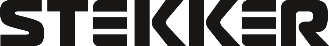 Внимание: для соблюдения гарантийных обязательств, требования к подключению 
и эксплуатации изделия, описанные в настоящей инструкции, 
являются обязательными.Внимание: для соблюдения гарантийных обязательств, требования к подключению 
и эксплуатации изделия, описанные в настоящей инструкции, 
являются обязательными.Внимание: для соблюдения гарантийных обязательств, требования к подключению 
и эксплуатации изделия, описанные в настоящей инструкции, 
являются обязательными.Внимание: для соблюдения гарантийных обязательств, требования к подключению 
и эксплуатации изделия, описанные в настоящей инструкции, 
являются обязательными.Внимание: для соблюдения гарантийных обязательств, требования к подключению 
и эксплуатации изделия, описанные в настоящей инструкции, 
являются обязательными.Данный гарантийный талон заполняется только при розничной продаже продукции торговой марки “Stekker”Данный гарантийный талон заполняется только при розничной продаже продукции торговой марки “Stekker”Данный гарантийный талон заполняется только при розничной продаже продукции торговой марки “Stekker”Гарантийный талонГарантийный талонГарантийный талонДата продажиНаименование изделияНаименование изделияНаименование изделияНаименование изделияКоличествоДата окончания гарантийного срокаПродавец______________________                                                                                Покупатель______________________
МПВНИМАНИЕ! 
Незаполненный гарантийный талон снимает с продавца гарантийные обязательства.
Талон действителен при предъявлении кассового чека (товарной накладной)Продавец______________________                                                                                Покупатель______________________
МПВНИМАНИЕ! 
Незаполненный гарантийный талон снимает с продавца гарантийные обязательства.
Талон действителен при предъявлении кассового чека (товарной накладной)Продавец______________________                                                                                Покупатель______________________
МПВНИМАНИЕ! 
Незаполненный гарантийный талон снимает с продавца гарантийные обязательства.
Талон действителен при предъявлении кассового чека (товарной накладной)Продавец______________________                                                                                Покупатель______________________
МПВНИМАНИЕ! 
Незаполненный гарантийный талон снимает с продавца гарантийные обязательства.
Талон действителен при предъявлении кассового чека (товарной накладной)Продавец______________________                                                                                Покупатель______________________
МПВНИМАНИЕ! 
Незаполненный гарантийный талон снимает с продавца гарантийные обязательства.
Талон действителен при предъявлении кассового чека (товарной накладной)Продавец______________________                                                                                Покупатель______________________
МПВНИМАНИЕ! 
Незаполненный гарантийный талон снимает с продавца гарантийные обязательства.
Талон действителен при предъявлении кассового чека (товарной накладной)Продавец______________________                                                                                Покупатель______________________
МПВНИМАНИЕ! 
Незаполненный гарантийный талон снимает с продавца гарантийные обязательства.
Талон действителен при предъявлении кассового чека (товарной накладной)